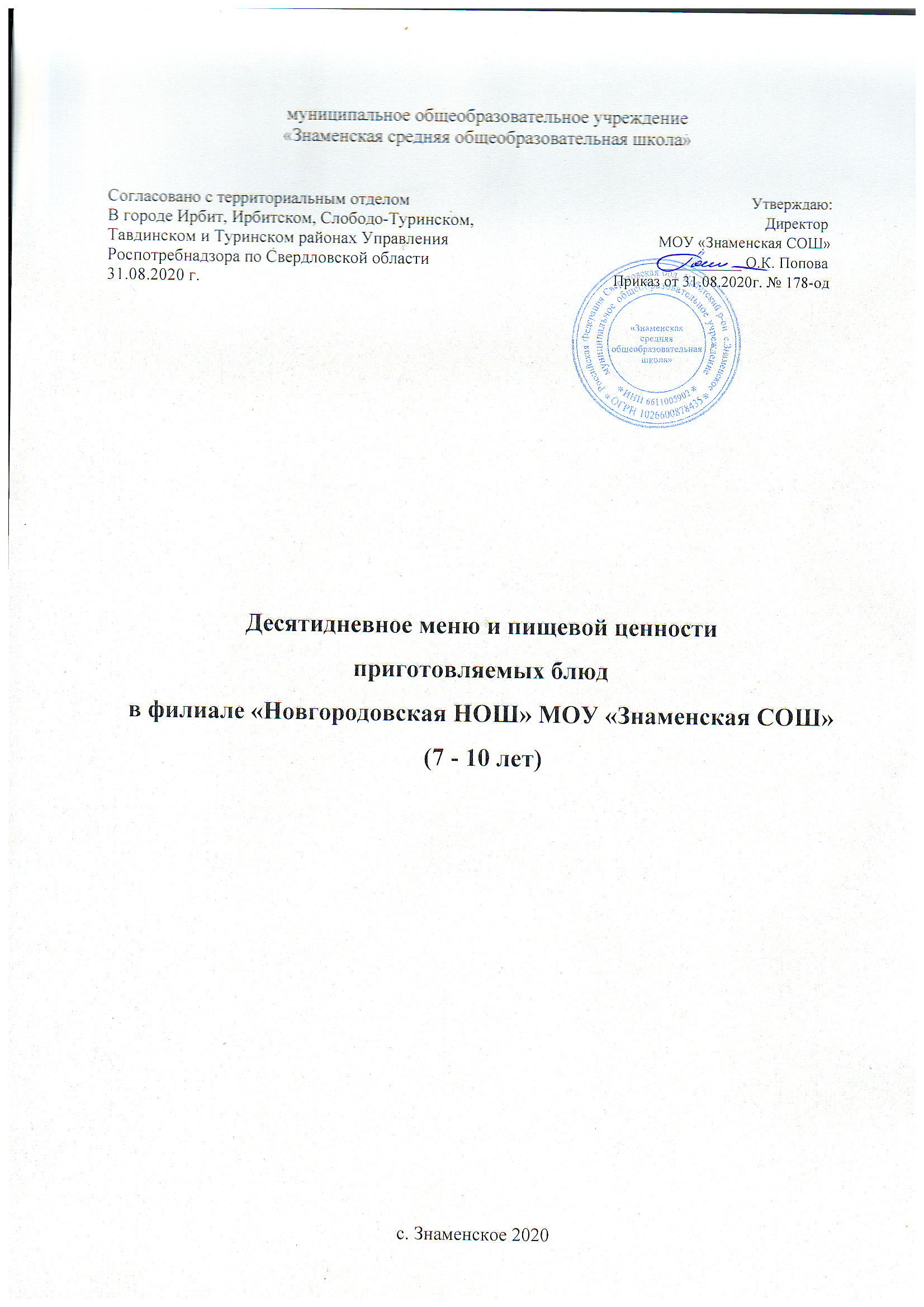 Десятидневное меню для организации питанияМОУ ЗНАМЕНСКАЯ СОШ для детей с7 лет  ДО 10 ЛЕТ. Заведующий столовой        МОУ «Знаменская СОШ» __________/ …Мурзина  С.Н………….../N  
рец. Прием пищи, наименование 
блюда          Масса  
порции Пищевые     
вещества (г)  Пищевые     
вещества (г)  Пищевые     
вещества (г)  Энергетическая 
ценность (ккал)N  
рец. Прием пищи, наименование 
блюда          Масса  
порции Б  Ж  У  Энергетическая 
ценность (ккал)1  2            3    4  5  6  7       1  День № 1 - завтрак:      1  Омлет натуральный  с маслом                 200/1018,7829,173,49352,541  Хлеб с маслом40/104,35,725,91291  Какао с молоком2003,523,7225,49145,21  1  -1  День № 1 - обед:         1   Борщ со свежей капустой   на кур/б.                200/102,284,211,72941  Макаронные изделия  отварные15032,499,256,83561  Котлета мясная8014,411,613,242161  Соус красный500,391,123,0423,671  Компот из кураги2000,0416,5394,21  Йогурт200B1  Хлеб пш./рж40/400,40,410,4471  ИТОГО:                   61,7175,9237,7213102День № 2 - завтрак:      Суп молочный с макаронными изделиями              2007,07,924,7140,5Хлеб пш.с маслом40/103,94,2-54Кофейный напиток на молоке2001,42,022,4116,0День № 2 - обед:         Суп рассольник    на кур/б.           200/102,15,1116,59120,75Пюре картофельное15011,06441,7256Бифштекс из говядины8025,744,430,43517,91Соус красный50Компот из сухофруктов2000,0424,7694,2Хлеб пш./рж40/406,91,7245,3157,2ИТОГО:                   -   55,38101,29149,7511303День № 3 - завтрак:      Запеканка творожная со сметаной180/2561,039,4458,32503,28Хлеб 404,35,725,9129Чай 2000,21452,13Яблоко 2000,40,410,447Булочка 807,113,8845,96235,75День № 3 - обед:         Суп щи на кур/б.200/106,76,188,49116,16Рис отварной1506,9811,6960,0358,16Рыба припущен.807,651,013,1852,5Соус красный500,72,52,9337,05Компот из изюма2000,4-16,5394,2Яблоко 2007,38,857,9340Хлеб пш./рж40/40ИТОГО:                   46,7458,52232,7114784День № 4 - завтрак:      Каша пшенная с маслом200/109,811,5445,76327,3Хлеб с сыром40/158,052,052,85183,4Какао с молоком2003,523,7225,49145,2Яйцо вареное День № 4 - обед:         Суп картофельный с макаронными изделиями на кур/б.200/107,644,1317,14136,16Пюре картофельное /капуста тушенная80/802,493224,4136Тефтели из куры805,592,6612,13278,75Соус красный50Салат из моркови с изюмом1001,20,0731,25131,0Компот из свежих фруктов2000,335,87,9141Хлеб пш./рж40/40ИТОГО:                   40,1369,757,829185День № 5 - завтрак:      Каша манная с маслом200/105,487,8218,94168Хлеб 404,35,725,9129Кофейный напиток  на молоке2001,42,022,4116День № 5 - обед:         Суп картофельный протертый с гренками200/154,524,022,28143Греча отварная1508,956,7343,0276,53Гуляш из говядины60/5023,819,525,74203,0Соус красный50Компот из кураги2000,04-16,5394,2Груша 2000,40,410,447Хлеб пш./рж40/40ИТОГО:                   6День № 6 - завтрак:      Каша геркулесовая с маслом200/1013,0513,8951,63383,75Хлеб с маслом40/103,94,2-54Чай 2002,01,617,3592День № 6 - обед:         Суп картофельный с бобовыми и гренками200/102,52,7917,0103,25Капуста тушеная 1503,337,7741,42256,23Котлеты из куры8012,1317,49,86245,0Компот из сухофруктов2000,0424,7694,2Хлеб пш/рж40/40ИТОГО:48,56122,5887,3311077День № 7 - завтрак:      Каша рисовая с маслом200/104,326,325,06170Хлеб 404,35,725,9129Какао  на молоке2003,523,7225,49145,2Яблоко 200День № 7 - обед:         Свекольник на кур/б.200/104,44,1520,45157Картофельная запеканка с мясом180/252,493224,4136Кисель 2000,140,0427,58110,8Хлеб пш/рж40/40ИТОГО:39,7561,99133,3111048День № 8 - завтрак:      Каша ячневая с маслом20011,06441,4256Кофейный напиток  на молоке2001,42,022,4116,0Хлеб 603,94,2-54Банан 2000,40,410,447День № 8 - обед:         Суп Щи на кур/б.                200/302,17,4811,6996,04Плов из говядины18025,3821,2544,61471,25Компот из апельсинов200Хлеб пш/рж40/40ИТОГО:60,03124,32151,513309День № 9 - завтрак:      Каша манная с маслом200/105,487,8218,94168Хлеб 404,35,725,9129Чай с молоком2002,01,617,3592Яйцо вареноеДень № 9 - обед:         Суп борщ  на кур/б200/107,57,721,42185Макаронные изделия отварные18014,4415,829,26237Сарделька 80Кисель 200--27,0108Хлеб пш/рж40/40ИТОГО:44,7249,74123,1793710День № 10- завтрак:      Суп молочный 2505,487,8218,94168Хлеб с маслом40/103,94,2-54Кофейный напиток на молоке2002,361,627,5134Йогурт 200День № 10 - обед:         Суп крестьянский на кур/б200/252,254,8516,0116Пюре картофельное 18024,319,269,66550Голубцы ленивые8010,4827,240,8290Соус красный50Компот из свежих фруктов2000,335,87,9141Хлеб пш/рж40/40ИТОГО:ИТОГО ЗА СМЕНУ           
ВСЕГО:                   
-   
-       ИТОГО ЗА СМЕНУ           
соотношение              -   -       